MEMBERSHIP NUMBER :_______________________________________								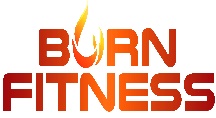 Creche AgreementIn Conjunction with Gym membership ContractNAME								D.O.BADDRESSTOWNPOST CODETELEPHONE NoEMAIL DeclarationPlease read our terms and conditions before continuing, It is important you understand these.The agreement is between the Club ('we' and 'us') and yourself ('you'). You warrant, declare and acknowledge that:1. The information given by you in entering this agreement is correct and will be relied upon by                   us.2. You have read this agreement, including the terms and conditions below, before accepting them.3. This agreement will become binding upon both parties once you have signed below.4. You are committing to a monthly payment £26.005. Once months’ notice is required to end this agreementSigned									DatePaperwork Check by ________________________________________ (staff Name)TERMS & CONDITIONSPRINCIPLE TERMS 1.	This agreement commences:Once you have signed that you have read and accepted the Terms & Conditions.2.	Your creche agreement starts immediately.3.	You cannot transfer this agreement to anyone else.4.	One months’ notice is required to end the Creche Agreement.5.	You are entitled to three sessions per week – additional sessions maybe booked at an additional cost6.	Days cannot be carried over 7.	Sessions are subject to availability8.	Sessions must be booked up to a week in advance9.	Cancelled sessions are not refundable to transferable10.	We reserve the right to charge a late cancellation or no-show fee of £5GENERAL TERMS 1.	You agree to comply with the Rules of Creche2.	You will complete all creche registrations form3 	This agreement is governed by English Law. 4. 	We may terminate this agreement with immediate effect on notice to you if you are in breach of the Club’s or Creche Rules. In this event provided such breach is not deemed by us to have occurred primarily in order to qualify you for a refund.I have read the above Terms & Conditions ___________________________________________________Name __________________________________________ Date _________________________________Updated Privacy PolicyTo adhere to the latest GDPR update, we have made edits to our privacy policy.  To review the updated policy, please visit our website www.burnfitness.co.uk and click on the link in our home page.   Please let us know if you have any questions.We are a company registered in England and Wales. Our company registration number is 04981545 and our registered office is at Meridian Point, Kings Road, Cleethorpes, DN35 0FB. Our registered VAT number is 838741790If you have any questions or need to contact us for any reason you can telephone our team on 01472 604060 or email us at info@burnfitness.co.uk